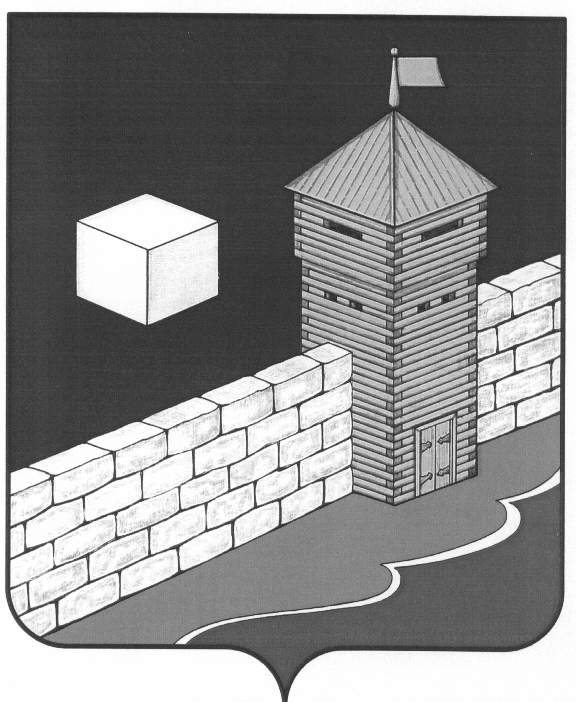 АДМИНИСТРАЦИЯ ЕТКУЛЬСКОГО МУНИЦИПАЛЬНОГО РАЙОНАПОСТАНОВЛЕНИЕ        17.06.2016г. № 145            с.ЕткульОб  утверждении проекта планировки территории	В соответствии со статьей 45 Градостроительного кодекса Российской Федерации, Федеральным законом № 131-ФЗ от 06.10.2003 «Об общих принципах организации местного самоуправления в Российской Федерации», заключением администрации Еманжелинского сельского поселения о результатах публичных слушаниях от 12 мая 2016 года,                 администрация Еткульского муниципального района ПОСТАНОВЛЯЕТ:Утвердить проект планировки территории для строительства газопровода, местоположение: Челябинская область, Еткульский район, в 700 м. по направлению на запад от с. Еманжелинка.Разместить на официальном сайте  администрации Еткульского муниципального района и в информационной системе обеспечения градостроительной деятельности на территории Еткульского муниципального района утвержденный проект планировки территории для строительства газопровода, местоположение: Челябинская область, Еткульский район, в 700 м. по направлению на запад от с. Еманжелинка.3. Контроль за выполнением настоящего постановления оставляю за собой.Исполняющий обязанности Главы Еткульского муниципального района 		                   А.Н. Константинов